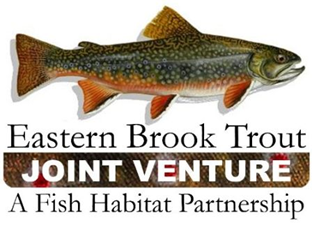 Steering Committee Conference CallSeptember 18, 20181:00 – 3:00 p.m.Call-In Number: 866-793-8933Participant Code: 86086865AGENDASteering Committee Roll Call & Establishment of Quorum (Nat Gillespie)Approval of June 26, 2018 Conference Call Summary  (Nat Gillespie)Proceedings from the EBTJV Sponsored Symposium held at the 2018 AFS Annual Meeting (Nat Gillespie)FY18 FWS-NFHAP Funding for Brook Trout Conservation Projects (Steve Perry)Project Recruitment for FY19 FWS-NFHAP Funding Considerations (Steve Perry)EBTJV Meeting  - Planning Update (Steve Perry)EBTJV Roadmap to Restoration, Version 2 (Nat Gillespie/Steve Perry)(2017 WNTI Annual Report)2018 Multistate Conservation Program Grant  (Steve Perry)EBTJV Results (EBTJV Responses to Measures 1-4  and Measures 5-11) from the NFH Board’s 2018 FHP Performance Evaluation (Steve Perry)National Fish Habitat Partnership’s 2018 Waters to Watch Nominations (Steve Perry)2018 Central Appalachia Habitat Stewardship Program (Steve Perry)Other Business